План работы по теме недели «Космос»(06.04.20 – 10.04.20)Старшая группа (материал, предоставленный через социальные сети, подготовлен педагогами группы и учителем-логопедом)План логопеда.- Лексический материал, дидактические речевые игры по теме «Космос», предоставлен учителем-логопедом (через социальные сети);- Материал, упражнения по формированию фонематического восприятия, предоставлен учителем-логопедом (через социальные сети); - Материал для закрепления звукопроизношения (автоматизация, дифференциация), каждому ребёнку индивидуально предоставлен учителем-логопедом (через социальные сети);- Развивающие задания по теме «Космос», предоставлен учителем-логопедом (через социальные сети);- Энциклопедия для малышей по теме «Космос» для развития представлений об окружающем, предоставлен учителем-логопедом (через социальные сети);- «Первые космонавты» обучающие карточки по теме «Космос» для развития представлений об окружающем, предоставлен учителем-логопедом (через социальные сети);План воспитателя.ПонедельникРисование.  Тема:  «Полёт в космос».  (Красками или гуашью)Цель:  учить детей передавать полученные знания в рисунке.  Развивать фантазию, творчество. Учить подбирать нужную цветовую гамму.Видео рассказ. Видео экскурсия.Раскрашивание  рисунков по теме: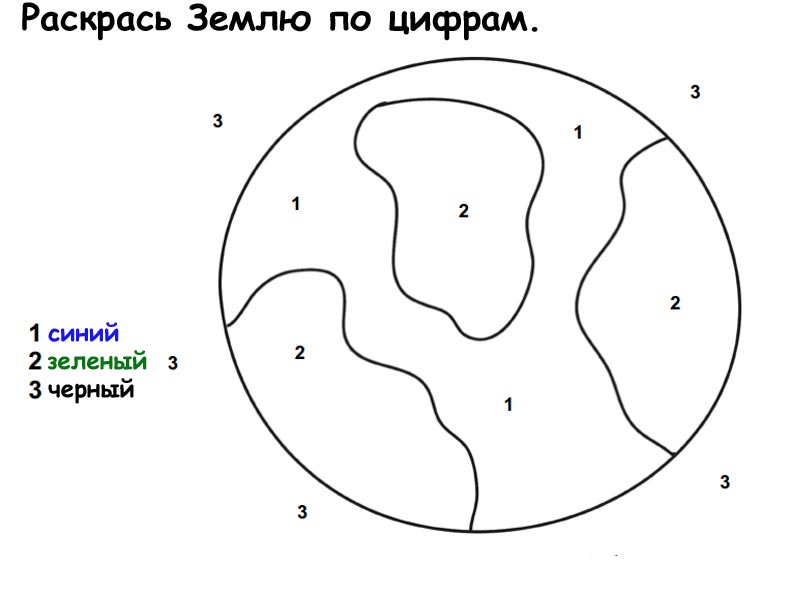 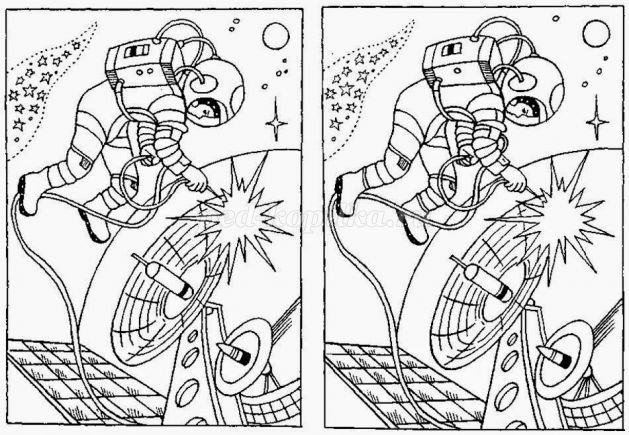 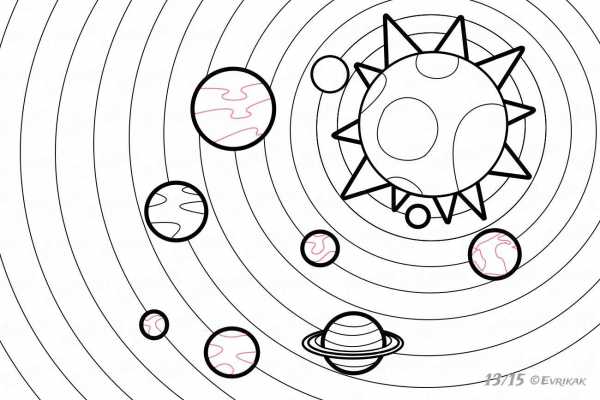 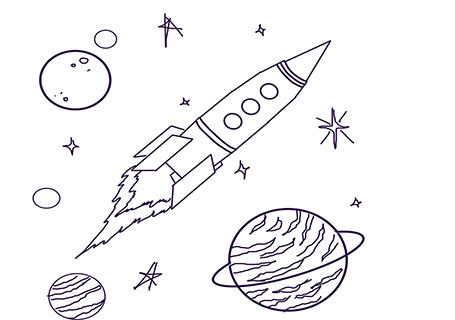 ВторникМатематикаТема: «Отношения рядом стоящих чисел».Цель: Совершенствовать навыки  счёта в пределах 10, учить понимать отношения рядом стоящих чисел, закреплять умение обозначать их цифрами.Чтение художественной литературы: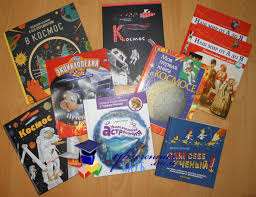 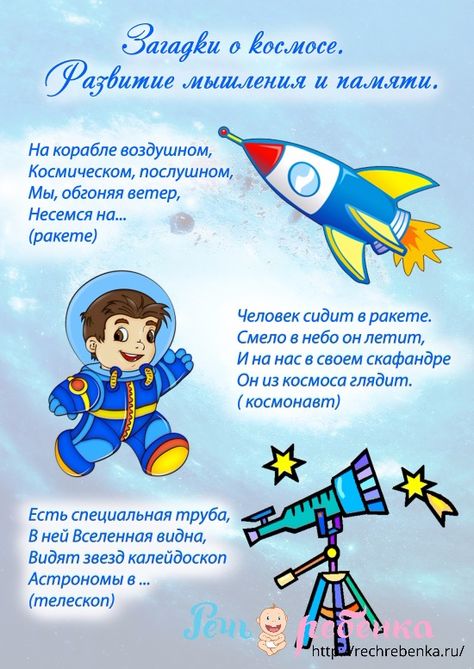  Экивоки. КосмосКак объяснить загаданное слово? Всего семь способов:
1. Словами-синонимами или антонимами.
2. Мимикой и жестами.
3. Прочитать слово наоборот.
4. Спеть об этом песню.
5. Нарисовать.
6. Слепить из пластилина.
7. Отвечать на наводящие вопросы.
Даже звучит очень весело, а в большой компании ты рискуешь животик от смеха надорвать. Большое игровое поле-пазл можно использовать и отдельно, как самостоятельную игру-бродилку.СредаРазвитие речиТема: «Чтение материала из энциклопедии о космосе».Цель:  Расширять знания детей о космосе, используя материал энциклопедии. Расширять словарный запас, связную речь.ЛепкаТема: «Панно «Космос». Цель: Учить задумывать сюжет на предложенную тематику. Учить детей располагать изображение на предложенном листе. Продолжать  учить сглаживать поверхность изделия пальцами.  Дополнять работу по собственному замыслу.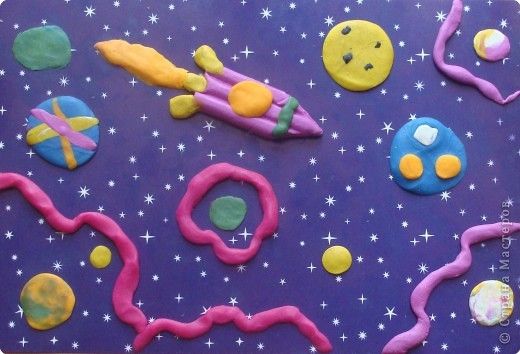 Решение кроссвордов и ребусов: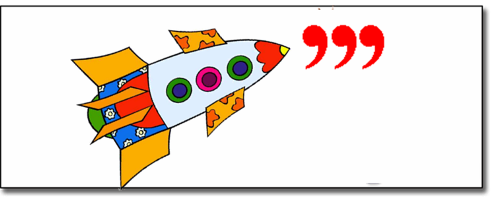 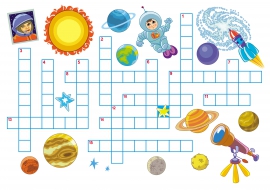 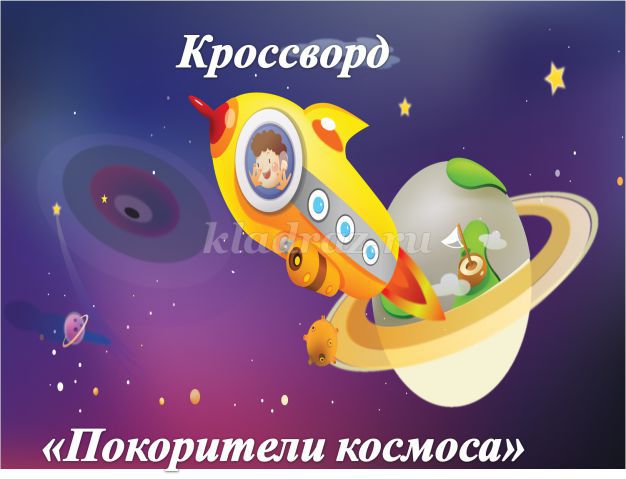 ЧетвергМатематикаТема: «Ориентировка на листе бумаги».Цель: Развивать умение ориентироваться на листе бумаги, определять стороны,  углы и середину листа. Продолжать формировать умение видеть  в окружающих предметах форму знакомых геометрических фигур.Дорисуй вторую половину.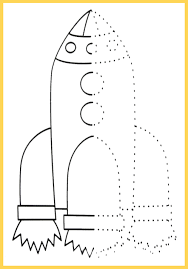 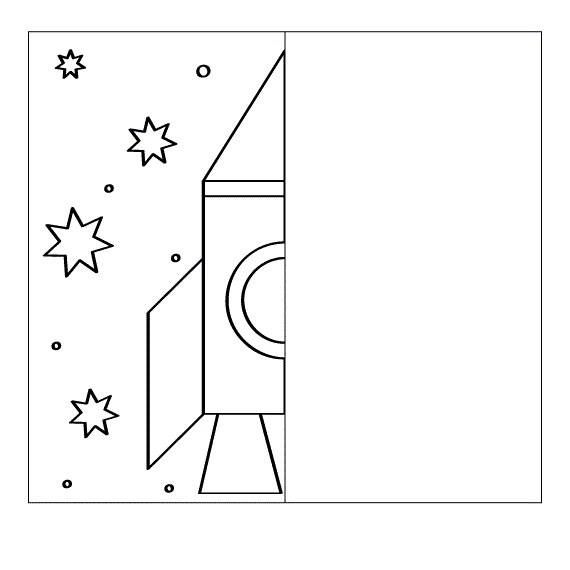 ПятницаАппликацияТема: «Полёт на Луну». Цель: Учить передавать форму ракеты, применяя приём вырезывания из бумаги,  сложенной  вдвое, чтобы правая и левая стороны получились одинаковыми. Учить по собственному замыслу дополнять работу. Развивать чувство композиции.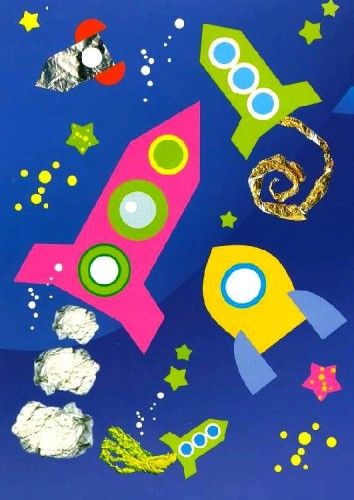 Как вариант: конструирование на эту же тему: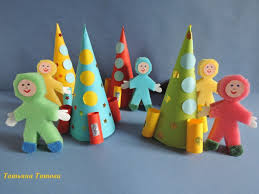 Настольные игры по теме: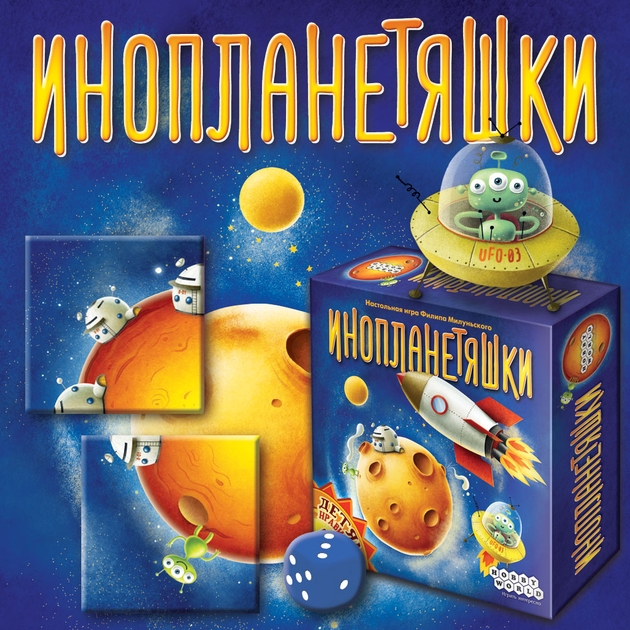 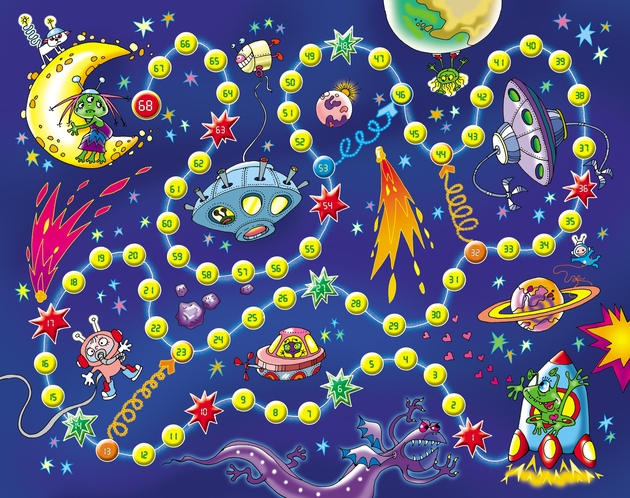 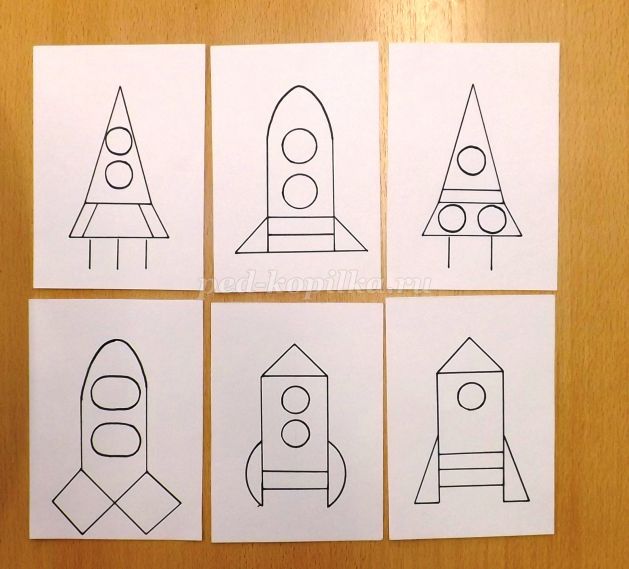 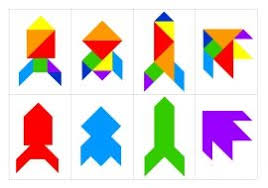 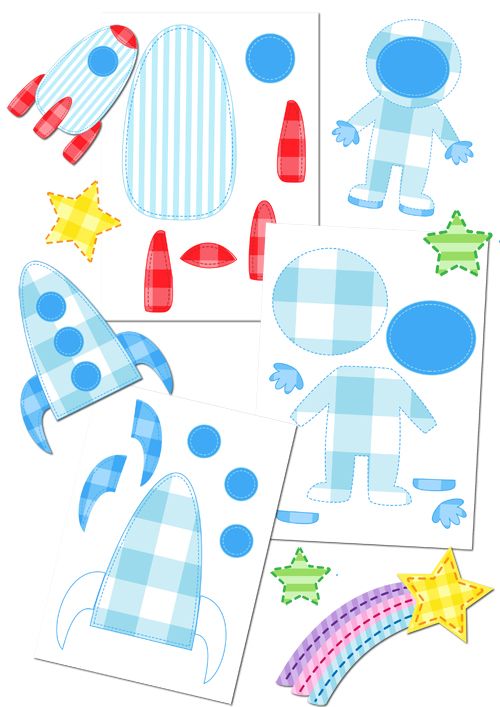 Экивоки. КосмосКак объяснить загаданное слово? Всего семь способов:
1. Словами-синонимами или антонимами.
2. Мимикой и жестами.
3. Прочитать слово наоборот.
4. Спеть об этом песню.
5. Нарисовать.
6. Слепить из пластилина.
7. Отвечать на наводящие вопросы.Графический диктант: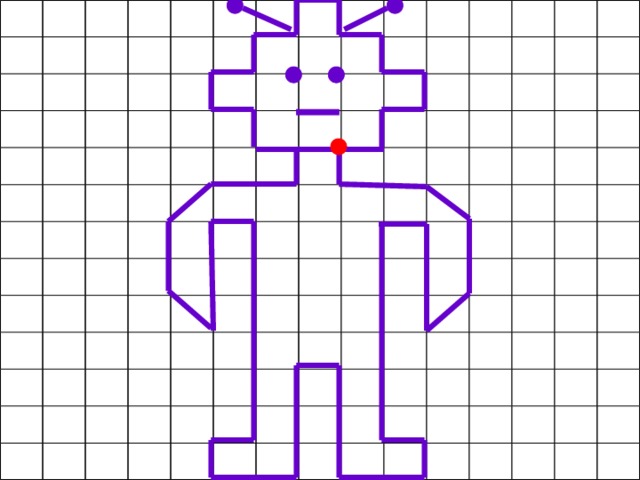 Рисование по клеточкам: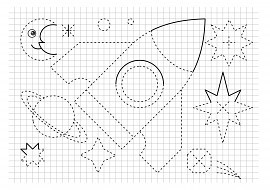 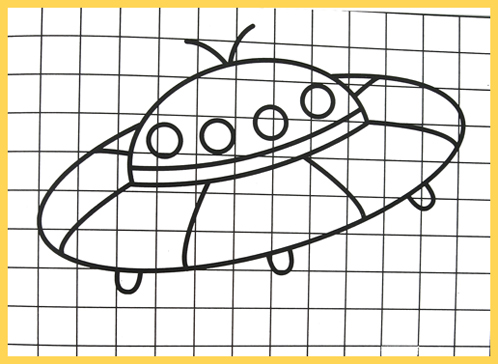 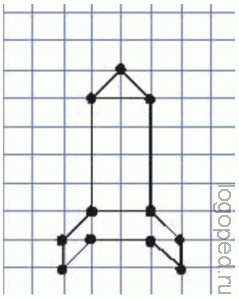 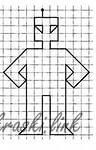 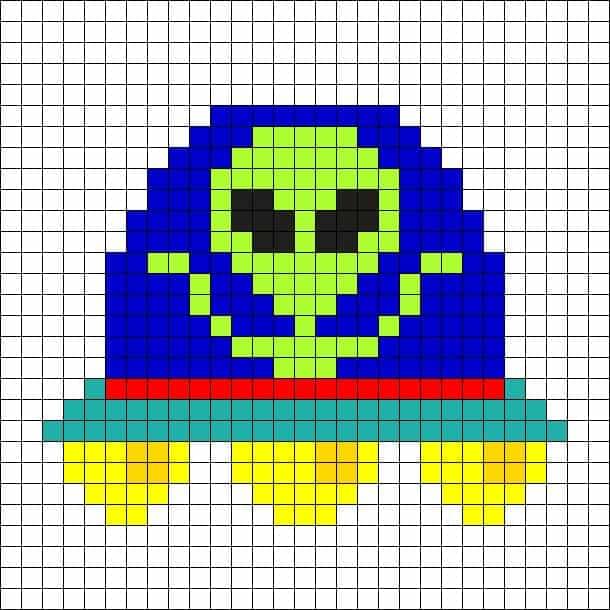 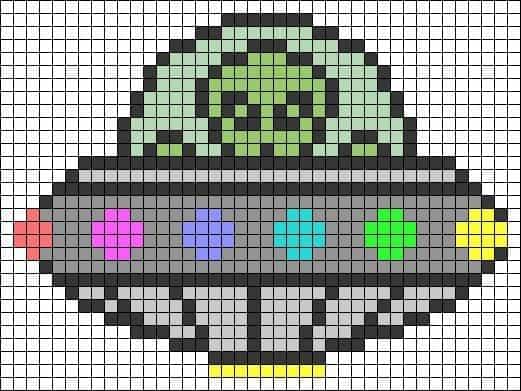 